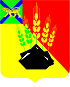                                                     ДУМАМИХАЙЛОВСКОГО МУНИЦИПАЛЬНОГО  РАЙОНА  Р Е Ш Е Н И Е с. Михайловка27.02.2019 г.	                                                                                    № 359   О награждении Почетной грамотой Думы Михайловского муниципального района      Руководствуясь Положением  «О Почетной грамоте Думы Михайловского муниципального района» и на основании  ходатайства директора КГКУ 17 ОПС Приморского края по охране Михайловского муниципального района, ходатайства депутатов Думы Михайловского муниципального района от 4,  2, 9,  16  и 17 избирательных округов, ходатайства заведующей МДОБУ детский сад общеразвивающего вида № 33 «Ручеек» с. Михайловка, Дума Михайловского муниципального района					Р Е Ш И Л А:     1. Наградить Почетной грамотой Думы Михайловского муниципального района  за добросовестный труд, высокий профессионализм при выполнении задач по тушению пожаров и проведению аварийно – спасательных работ на территории Михайловкого муницпального района, а также в честь юбилея 370-й годовщины образования противопожарной  службы России следующих работников КГКУ 17ОПС:     1.1.  Литвиненко  Юрия   Андреевича,  начальника  караула  64  пожарной  части  17 отряда противопожарной службы Приморского края по охране Михайловского муниципального района;     1.2.   Акимова Владимира Валерьевича, начальника  караула 64 пожарной части 17 отряда противопожарной службы Приморского края по охране Михайловского муниципального района;     1.3. Сорокина Александра Станиславовича командира отделения 64  пожарной части 17 отряда противопожарной службы Приморского края по охране Михайловского муниципального района.2. Наградить Почетной грамотой Думы Михайловского муниципального района  за многолетний,  добросоветсный труд, высокий профессионализм, активную жизненную позицию и в связи с  50-ти летним юбилеем:      2.1.  Мясникову Татьяну Викторовну  - библиотекаря муниципального межпоселенческого бюджетного учреждения культуры «Методическое культурно-информационное объединение» с. Михайловка.3. Наградить Почетной грамотой Думы Михайловского муниципального района  за многолетний,  добросоветсный труд, за успехи в организации и совекршенствовании воспитательного процесса, большой личный вклад в практическую подготовку воспитанников и в честь 35-летнего юбилея детского сада:      3.1.  Пугач Татьяну Анатольевну – младшего воспитателя МДОБУ детский сад общеразвивающего вида № 33 «Ручеек» с. Михайловка.     4. Наградить Почетной грамотой Думы Михайловского муниципального района  за многолетний добросовестный труд, высокий профессионализм и в связи с празднованием Международного Женского дня 8 Марта:    4.1. Фарафонтову Татьяну Александровну - учителя начальных классов муниципального бюджетного общеобразовательного учреждения «Средняя общеобразовательная школа им. А.И.Крушанова с.Михайловка» Михайловского муниципального района Приморского края;    4.2. Илькаеву Елену Алексеевну - учителя начальных классов муниципального бюджетного общеобразовательного учреждения «Средняя общеобразовательная школа им. А.И.Крушанова с.Михайловка» Михайловского муниципального района Приморского края.     5. Наградить Почетной грамотой Думы Михайловского муниципального района  за честный добросовестный труд, активную жизненную позицию и в честь Дня 8 Марта:    5.1. Туш Светлану Алексеевну – учителя физической культуры МБОУ СОШ с. Ивановка;    5.2.  Скворцову Ольгу Николаевну – регистратора Ивановской участковой больницы КГБУЗ «Михайловская ЦРБ»;    5.3.  Супрун Наталью Александровну – медсестру детской консультации Ивановской участковой больницы КГБУЗ «Михайловская ЦРБ»;     6. Наградить Почетной грамотой Думы Михайловского муниципального района  за добросовестный труд, активное участие в общественной жизни  п. Горное Ивановского сельского поселения и в связи с празднованием Международного Женского дня 8 Марта:     6.1. Чижову Веру Федоровну - библиотекаря муниципального межпоселенческого бюджетного учреждения культуры «Методическое культурно-информационное объединение»;    6.2. Семенюк Алену Владимировну - пенсионерку п. Горное;    6.3. СергеевуЛюбовь Андреевну - пенсионерку п. Горное. 7.Наградить Почетной грамотой Думы Михайловского муниципального района  за многолетний, добросовестный труд, активную жизненную позицию и в связи  с празднованием Международного  Женского дня 8 Марта:    7.1. Юзефович Ольгу Владимировну - заведующую сельским клубом с. Тарасовка Михайловского муниципального района;    7.2.  Гребенкину Наталью Григорьевну - заведующую  ФАПом  с. Ширяевка Михайловского муниципального района.     8. Наградить Почетной грамотой Думы Михайловского муниципального района  за многолетний добросовестный труд, высокий профессионализм и в связи с празднованием Международного Женского дня 8 Марта:    8.1. Иванову Ирину Петровну – заведующую МДОБУ № 9 «Золотой ключик» п.Новошахтинский;     8.2. Ведь Светлану Петровну – заместителя заведующей по АХЧ  МДОБУ № 9 «Золотой ключик» п.Новошахтинский;   8.3. Рачинскую Людмилу Иосифовну – главного бухгалтера МДОБУ  № 9 «Золотой ключик» п.Новошахтинский.     9. Данное решение вступает в силу со дня его принятия.Председатель Думы Михайловскогомуниципального района                                                            В.В.Ломовцев